Niespodzianka1.06.2020Z okazji Dnia Dziecka dla wszystkich dzieci medal i certyfikat super dziewczynki i chłopakaMedal…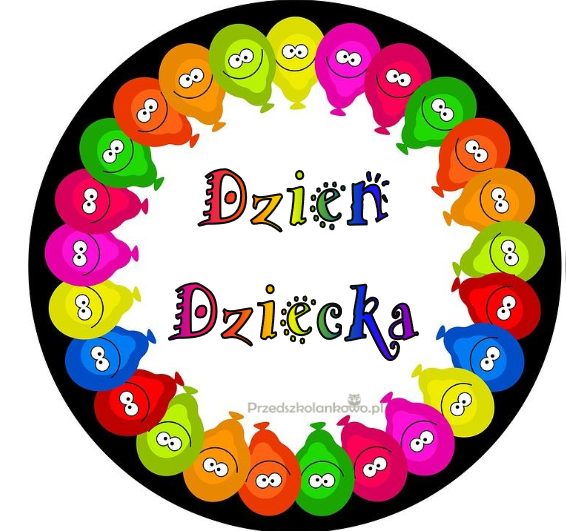 Medal i dyplom pochodzi ze strony: przedszkolankowo.pl 	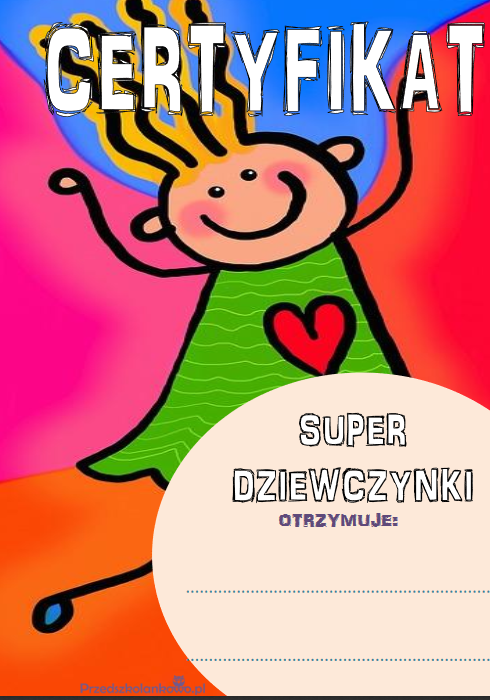 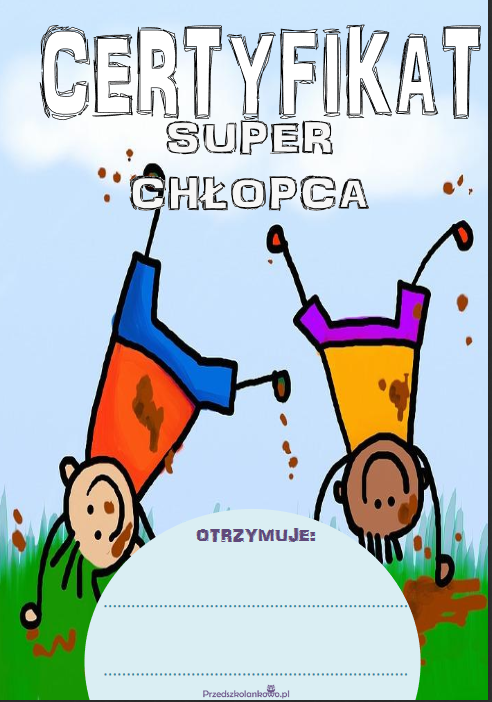 